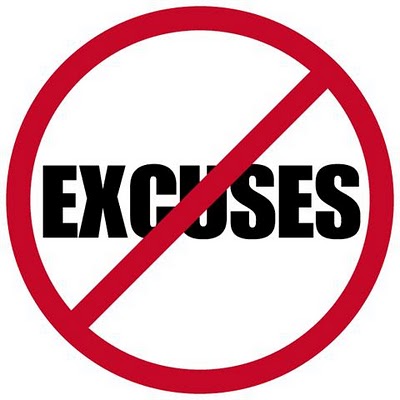 Middle School Assignment ExpectationsSt. John Heading: - ALL ASSIGNMENTSFirst and last name Date AssignmentL.OS.L.EStudent Number in the top right cornerCapitalization:Capitalize sentence beginnings and proper nounsPunctuation:All sentences end with appropriate punctuationWriting ProcessAll components of writing process submitted with final draftsHandwritten AssignmentsWord-Processed AssignmentsIndent paragraphsDouble-spacedBook titles underlinedShort story, poem, or article titles in quotation marksIndent paragraphsUse Microsoft Word standard marginsDouble-spacedSize 12 textUse one of the following fonts:Times New RomanHelveticaArialCambriaVerdanaBook titles italicizedShort story, poem, or article titles in quotation marks